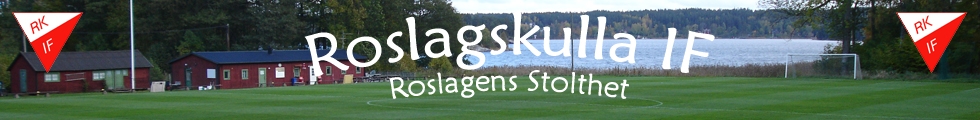 VÄLKOMNA TILL KULLACUPEN2012!!Härmed inbjuder vi ert/era lag till en trevlig fotbollsdag vid Roslagens kustband på Lötvallens IP, Österåker! Fotbollsturneringen sker på gräsplan x minst 4 matcher!Datum			Åldersgrupper16 juni	   	P -02(7-manna) P -03(5-manna) F-03 (5-manna)Anmälningsavgift:	1 lag 		900: -				2 lag		1500.-			Anmälan till:	 winterhagen@tele2.se Anm. lag:_________________________________________________Åldersgrupp:_____________________________________________Kontaktperson:____________________________________________Telefonnummer:___________________________________________Mailadress:_______________________________________________Först till kvarn! Dock senast 31/5-12Kontaktperson för Roslags-Kulla IF, Kulla Cupen: Kicki Winterhagen 0769-466264